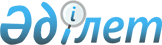 "2013 - 2015 жылдарға арналған аудандық бюджет туралы" Байзақ аудандық мәслихатының 2012 жылғы 20 желтоқсандағы № 12-3 шешіміне өзгерістер енгізу туралыЖамбыл облысы Байзақ аудандық мәслихатының 2013 жылғы 3 маусымдағы № 15-2 шешімі. Жамбыл облысының Әділет департаментінде 2013 жылғы 18 маусымда № 1960 болып тіркелді      РҚАО-ның ескертпесі.

      Құжаттың мәтінінде түпнұсқаның пунктуациясы мен орфографиясы сақталған.

      Қазақстан Республикасының 2008 жылғы 4 желтоқсандағы Бюджет кодексінің 106-бабына, «Қазақстан Республикасындағы жергілікті мемлекеттік басқару және өзін-өзі басқару туралы» Қазақстан Республикасының 2001 жылғы 23 қаңтардағы Заңының 6-бабына сәйкес аудандық мәслихат ШЕШІМ ЕТЕДІ:



      1. «2013 – 2015 жылдарға арналған аудандық бюджет туралы» Байзақ аудандық мәслихатының 2012 жылғы 20 желтоқсандағы № 12-3 шешіміне (Нормативтік құқықтық актілерді мемлекеттік тіркеу тізілімінде № 1869 болып тіркелген, 2013 жылғы 10 қаңтарында аудандық № 4 «Ауыл жаңалығы-Сельская новь» газеттінде жарияланған) келесідей өзгерістер енгізілсін:



      1 тармақта:



      1) тармақшада:

      «6 270 795» сандары «6 277 913» сандарымен ауыстырылсын;

      «849 367» сандары «868 944» сандарымен ауыстырылсын;

      «3 700» сандары «5 241» сандарымен ауыстырылсын;

      «9 356» сандары «9 765» сандарымен ауыстырылсын;

      «5 408 372» сандары «5 393 963» сандарымен ауыстырылсын;



      2) тармақшада:

      «6 356 492» сандары «6 363 610» сандарымен ауыстырылсын.



      Аталған шешімнің 1 және 6 қосымшасы осы шешімнің 1 және 2  қосымшаларына сәйкес жаңа редакцияда мазмұндалсын.



      2. Осы шешім әділет органдарында мемлекеттік тіркеуден өткен күннен бастап күшіне енеді және 2013 жылдың 1 қаңтарынан қолданысқа енгізіледі.

      

      Аудандық мәслихат

      сессиясының төрағасы                       С. Молдабеков      Аудандық мәслихат хатшысы                  Н. Үкібаев

Байзақ аудандық мәслихатының

2013 жылғы 3 маусымдағы

№ 15-2 шешіміне 1-қосымшаБайзақ аудандық мәслихатының

2012 жылғы 20 желтоқсандағы

№ 12-3 шешіміне 1-қосымша 2013 жылға арналған аудандық бюджет

Байзақ аудандық мәслихатының

2013 жылғы 3 маусымдағы

№ 15-2 шешіміне 2-қосымшаБайзақ аудандық мәслихатының

2012 жылғы 20 желтоқсандағы

№ 12-3 шешіміне 6-қосымша 2013 жылға арналған ауданның ауылдық (селолық) округтерінің бюджеттік бағдарламаларының тізбесімың теңгекестенің жалғасы:
					© 2012. Қазақстан Республикасы Әділет министрлігінің «Қазақстан Республикасының Заңнама және құқықтық ақпарат институты» ШЖҚ РМК
				СанатыСанатыСанатыСанаты2013 жыл сомасы, мың теңгеСыныбыСыныбыСыныбы2013 жыл сомасы, мың теңгеIшкi сыныбыIшкi сыныбы2013 жыл сомасы, мың теңгеАтауы2013 жыл сомасы, мың теңге1. КІРІСТЕР6 277 9131Салықтық түсімдер868 94401Табыс салығы176 6032Жеке табыс салығы176 60303Әлеуметтiк салық139 2501Әлеуметтік салық139 25004Меншiкке салынатын салықтар521 7751Мүлiкке салынатын салықтар462 5003Жер салығы7 0444Көлiк құралдарына салынатын салық48 7875Бірыңғай жер салығы3 44405Тауарларға, жұмыстарға және қызметтерге салынатын iшкi салықтар23 5752Акциздер11 3973Табиғи және басқа да ресурстарды пайдаланғаны үшiн түсетiн түсiмдер1 7004Кәсiпкерлiк және кәсiби қызметтi жүргiзгенi үшiн алынатын алымдар10 3355Ойын бизнеске салық14308Заңдық мәнді іс-әрекеттерді жасағаны және (немесе) оған уәкілеттігі бар мемлекеттік органдар немесе лауазымды адамдар құжаттар бергені үшін алынатын міндетті төлемдер7 7411Мемлекеттік баж7 7412Салықтық емес түсiмдер5 24101Мемлекеттік меншіктен түсетін кірістер1 1051Мемлекеттік кәсіпорындардың таза кірісі бөлігінің түсімдері365Мемлекет меншігіндегі мүлікті жалға беруден түсетін кірістер1 06903Мемлекеттік бюджеттен қаржыландырылатын мемлекеттік мекемелер ұйымдастыратын мемлекеттік сатып алуды өткізуден түсетін ақша түсімдері41Мемлекеттік бюджеттен қаржыландырылатын мемлекеттік мекемелер ұйымдастыратын мемлекеттік сатып алуды өткізуден түсетін ақша түсімдері404Мемлекеттік бюджеттен қаржыландырылатын, сондай-ақ Қазақстан Республикасы Ұлттық Банкінің бюджетінен (шығыстар сметасынан) ұсталатын және қаржыландырылатын мемлекеттік мекемелер салатын айыппұлдар, өсімпұлдар, санкциялар, өндіріп алулар101Мұнай секторы ұйымдарынан түсетін түсімдерді қоспағанда, мемлекеттік бюджеттен қаржыландырылатын, сондай-ақ Қазақстан Республикасы Ұлттық Банкінің бюджетінен (шығыстар сметасынан) ұсталатын және қаржыландырылатын мемлекеттік мекемелер салатын айыппұлдар, өсімпұлдар, санкциялар, өндіріп алулар1006Басқа да салықтық емес түсiмдер4 1221Басқа да салықтық емес түсiмдер4 1223Негізгі капиталды сатудан түсетін түсімдер9 7651Мемлекеттік мекемелерге бекітілген мемлекеттік мүлікті сату1102Жергілікті бюджеттен қаржыландырылатын мемлекеттік мекемелерге бекітілген мүлікті сатудан түсетін түсімдер11003Жердi және материалдық емес активтердi сату9 6551Жерді сату9 0002Материалдық емес активтерді сату6554Трансферттердің түсімдері5 393 96302Мемлекеттiк басқарудың жоғары тұрған органдарынан түсетiн трансферттер5 393 9632Облыстық бюджеттен түсетiн трансферттер5 393 963Функционалдық топФункционалдық топФункционалдық топФункционалдық топ2013 жыл сомасы мың. тенгеБюджеттік бағдарламалардың әкімшісіБюджеттік бағдарламалардың әкімшісіБюджеттік бағдарламалардың әкімшісі2013 жыл сомасы мың. тенгеБағдарламаБағдарлама2013 жыл сомасы мың. тенгеАтауы2013 жыл сомасы мың. тенге2. Шығындар6 363 61001Жалпы сипаттағы мемлекеттiк қызметтер340 31101112Аудан (облыстық маңызы бар қала) мәслихатының аппараты13 43101112001Аудан (облыстық маңызы бар қала) мәслихатының қызметін қамтамасыз ету жөніндегі қызметтер13 30101112003Мемлекеттік органның күрделі шығыстары13001122Аудан (облыстық маңызы бар қала) әкімінің аппараты106 43501122001Аудан (облыстық маңызы бар қала) әкімінің қызметін қамтамасыз ету жөніндегі қызметтер90 43501122002Ақпараттық жүйелер құру4 00001122003Мемлекеттік органның күрделі шығыстары12 00001123Қаладағы аудан, аудандық маңызы бар қала, кент, ауыл (село), ауылдық (селолық) округ әкімінің аппараты187 11301123001Қаладағы аудан, аудандық маңызы бар қаланың, кент, ауыл (село), ауылдық (селолық) округ әкімінің қызметін қамтамасыз ету жөніндегі қызметтер185 90901123022Мемлекеттік органның күрделі шығыстары1 20401452Ауданның (облыстық маңызы бар қаланың) қаржы бөлімі20 20201452001Ауданның (облыстық манызы бар қаланың) бюджетін орындау және ауданның (облыстық маңызы бар қаланың) коммуналдық меншігін басқару саласындағы мемлекеттік саясатты іске асыру жөніндегі қызметтер17 1601452003Салық салу мақсатында мүлікті бағалауды жүргізу2 09401452010Жекешелендіру, коммуналдық меншікті басқару, жекешелендіруден кейінгі қызмет және осыған байланысты дауларды реттеу20001452011Коммуналдық меншікке түскен мүлікті есепке алу, сақтау, бағалау және сату30001452018Мемлекеттік органның күрделі шығыстары44801453Ауданның (облыстық маңызы бар қаланың) экономика және бюджеттік жоспарлау бөлімі13 13001453001Экономикалық саясатты, мемлекеттік жоспарлау жүйесін қалыптастыру және дамыту және ауданды (облыстық маңызы бар қаланы) басқару саласындағы мемлекеттік саясатты іске асыру жөніндегі қызметтер12 86601453004Мемлекеттік органның күрделі шығыстары26402Қорғаныс2 50002122Аудан (облыстық маңызы бар қала) әкімінің аппараты2 50002122005Жалпыға бірдей әскери міндетті атқару шеңберіндегі іс-шаралар2 50003Қоғамдық тәртіп, қауіпсіздік, құқықтық, сот, қылмыстық-атқару қызметі1 00003458Ауданның (облыстық маңызы бар қаланың) тұрғын үй-коммуналдық шаруашылығы, жолаушылар көлігі және автомобиль жолдары бөлімі1 00003458021Елдi мекендерде жол жүрісі қауiпсiздiгін қамтамасыз ету1 00004Бiлiм беру4 369 46504464Ауданның (облыстық маңызы бар қаланың) білім бөлімі517 04104464009Мектепке дейінгі тәрбие ұйымдарының қызметін қамтамасыз ету232 91404464040Мектепке дейінгі білім беру ұйымдарында мемлекеттік білім беру тапсырысын іске асыруға284 12704123Қаладағы аудан, аудандық маңызы бар қала, кент, ауыл (село), ауылдық (селолық) округ әкімінің аппараты5 35804005Ауылдық (селолық) жерлерде балаларды мектепке дейін тегін алып баруды және кері алып келуді ұйымдастыру5 35804464Ауданның (облыстық маңызы бар қаланың) білім бөлімі3 459 33604464003Жалпы білім беру3 353 42204464006Балаларға қосымша білім беру105 91404464Ауданның (облыстық маңызы бар қаланың) білім бөлімі145 52904464001Жергілікті деңгейде білім беру саласындағы мемлекеттік саясатты іске асыру жөніндегі қызметтер11 22704464005Ауданның (облыстык маңызы бар қаланың) мемлекеттік білім беру мекемелер үшін оқулықтар мен оқу-әдiстемелiк кешендерді сатып алу және жеткізу46 00004464007Аудандық (қалалық) ауқымдағы мектеп олимпиадаларын және мектептен тыс іс-шараларды өткiзу30004464012Мемлекеттік органның күрделі шығыстары55304464015Жетім баланы (жетім балаларды) және ата-аналарының қамқорынсыз қалған баланы (балаларды) күтіп-ұстауға асыраушыларына ай сайынғы ақшалай қаражат төлемдері15 57604464020Үйде оқытылатын мүгедек балаларды жабдықпен, бағдарламалық қамтыммен қамтамасыз ету8 00004464067Ведомстволық бағыныстағы мемлекеттік мекемелерінің және ұйымдарының күрделі шығыстары63 87304466Ауданның (облыстық маңызы бар қаланың) сәулет, қала құрылысы және құрылыс бөлімі242 20104466037Білім беру объектілерін салу және реконструкциялау242 20106Әлеуметтiк көмек және әлеуметтiк қамсыздандыру281 71106451Ауданның (облыстық маңызы бар қаланың) жұмыспен қамту және әлеуметтік бағдарламалар бөлімі253 99806451002Еңбекпен қамту бағдарламасы53 91006451004Ауылдық жерлерде тұратын денсаулық сақтау, білім беру, әлеуметтік қамтамасыз ету, мәдениет, спорт және ветеринар мамандарына отын сатып алуға Қазақстан Республикасының заңнамасына сәйкес әлеуметтік көмек көрсету10 89606451005Мемлекеттік атаулы әлеуметтік көмек15 12606451006Тұрғын үй көмегі3 00006451007Жергілікті өкілетті органдардың шешімі бойынша мұқтаж азаматтардың жекелеген топтарына әлеуметтік көмек20 340010Үйден тәрбиеленіп оқытылатын мүгедек балаларды материалдық қамтамасыз ету5 282014Мұқтаж азаматтарға үйде әлеуметтiк көмек көрсету16 0110645101618 жасқа дейінгі балаларға мемлекеттік жәрдемақылар115 91006451017Мүгедектерді оңалту жеке бағдарламасына сәйкес, мұқтаж мүгедектерді міндетті гигиеналық құралдармен және ымдау тілі мамандарының қызмет көрсетуін, жеке көмекшілермен қамтамасыз ету13 22606451023Жұмыспен қамту орталықтарының қызметін қамтамасыз ету297451Ауданның (облыстық маңызы бар қаланың) жұмыспен қамту және әлеуметтік бағдарламалар бөлімі27 713001Жергілікті деңгейде халық үшін әлеуметтік бағдарламаларды жұмыспен қамтуды қамтамасыз етуді іске асыру саласындағы мемлекеттік саясатты іске асыру жөніндегі қызметтер25 765011Жәрдемақыларды және басқа да әлеуметтік төлемдерді есептеу, төлеу мен жеткізу бойынша қызметтерге ақы төлеу1 101021Мемлекеттік органның күрделі шығыстары500067Ведомстволық бағыныстағы мемлекеттік мекемелерінің және ұйымдарының күрделі шығыстары34707Тұрғын үй-коммуналдық шаруашылық708 63707466Ауданның (облыстық маңызы бар қаланың) сәулет, қала құрылысы және құрылыс бөлімі4 44407466074Жұмыспен қамту 2020 бағдарламасының екінші бағыты шеңберінде жетіспейтін инженерлік-коммуникациялық инфрақұрылымды дамытуға мен жайластыруға4 44407458Ауданның (облыстық маңызы бар қаланың) тұрғын үй-коммуналдық шаруашылығы, жолаушылар көлігі және автомобиль жолдары бөлімі5 00007123012Cумен жабдықтау және су бөлу жүйесінің қызмет істеуі5 00007466Ауданның (облыстық маңызы бар қаланың) сәулет, қала құрылысы және құрылыс бөлімі656 225058Елді мекендердегі сумен жабдықтау және су бұру жүйелерін дамыту656 22507123Қаладағы аудан, аудандық маңызы бар қала, кент, ауыл (село), ауылдық (селолық) округ әкімінің аппараты42 96807123008Елді мекендерде көшелерді жарықтандыру12 95307123009Елді мекендердің санитариясын қамтамасыз ету12 01507123010Жерлеу орындарын күтіп-ұстау және туысы жоқ адамдарды жерлеу10007123011Елді мекендерді абаттандыру мен көгалдандыру17 90008Мәдениет, спорт, туризм және ақпараттық кеңістiк175 73008455Ауданның (облыстық маңызы бар қаланың) мәдениет және тілдерді дамыту бөлімі78 87208455003Мәдени-демалыс жұмысын қолдау62 46808455005Зоопарктер мен дендропарктердiң жұмыс iстеуiн қамтамасыз ету8 29508455009Тарихи-мәдени мұра ескерткіштерін сақтауды және оларға қол жетімділікті қамтамасыз ету8 10908465Ауданның (облыстық маңызы бар қаланың) Дене шынықтыру және спорт бөлімі3 00008465005Ұлттық және бұқаралық спорт түрлерін дамыту1 00008465006Аудандық (облыстық маңызы бар қалалық) деңгейде спорттық жарыстар өткiзу1 00008465007Әртүрлi спорт түрлерi бойынша аудан (облыстық маңызы бар қала) құрама командаларының мүшелерiн дайындау және олардың облыстық спорт жарыстарына қатысуы1 00008455Ауданның (облыстық маңызы бар қаланың) мәдениет және тілдерді дамыту бөлімі36 10108455006Аудандық (қалалық) кiтапханалардың жұмыс iстеуi35 80108455007Мемлекеттік тілді және Қазақстан халықтарының басқа да тілдерін дамыту30008456Ауданның (облыстық маңызы бар қаланың) ішкі саясат бөлімі16 30008456002Газеттер мен журналдар арқылы мемлекеттік ақпараттық саясат жүргізу жөніндегі қызметтер16 00008456005Телерадио хабарларын тарату арқылы мемлекеттік ақпараттық саясатты жүргізу жөніндегі қызметтер30008455Ауданның (облыстық маңызы бар қаланың) мәдениет және тілдерді дамыту бөлімі10 70908455001Жергілікті деңгейде тілдерді және мәдениетті дамыту саласындағы мемлекеттік саясатты іске асыру жөніндегі қызметтер5 76708455010Мемлекеттік органның күрделі шығыстары85032Ведомстволық бағыныстағы мемлекеттік мекемелерінің және ұйымдарының күрделі шығыстары4 85708456Ауданның (облыстық маңызы бар қаланың) ішкі саясат бөлімі23 38008456001Жергілікті деңгейде ақпарат, мемлекеттілікті нығайту және азаматтардың әлеуметтік сенімділігін қалыптастыру саласында мемлекеттік саясатты іске асыру жөніндегі қызметтер8 86308456003Жастар саясаты саласында іс-шараларды іске асыру12 987032Ведомстволық бағыныстағы мемлекеттік мекемелерінің және ұйымдарының күрделі шығыстары1 53008465Ауданның (облыстық маңызы бар қаланың) Дене шынықтыру және спорт бөлімі7 36808465001Жергілікті деңгейде дене шынықтыру және спорт саласындағы мемлекеттік саясатты іске асыру жөніндегі қызметтер7 20208465004Мемлекеттік органның күрделі шығыстары16610Ауыл, су, орман, балық шаруашылығы, ерекше қорғалатын табиғи аумақтар, қоршаған ортаны және жануарлар дүниесін қорғау, жер қатынастары83 007454Ауданның (облыстық маңызы бар қаланың) кәсіпкерлік және ауыл шаруашылығы бөлімі3 407099Мамандардың әлеуметтік көмек көрсетуі жөніндегі шараларды іске асыру3 40710473Ауданның (облыстық маңызы бар қаланың) ветеринария бөлімі9 38510473001Жергілікті деңгейде ветеринария саласындағы мемлекеттік саясатты іске асыру жөніндегі қызметтер7 01510473003Мемлекеттік органның күрделі шығыстары26010473007Қаңғыбас иттер мен мысықтарды аулауды және жоюды ұйымдастыру80010473010Ауыл шаруашылығы жануарларын бірдейлендіру жөніндегі іс-шараларды жүргізу1 31010463Ауданның (облыстық маңызы бар қаланың) жер қатынастары бөлімі11 98910463001Аудан (облыстық маңызы бар қала) аумағында жер қатынастарын реттеу саласындағы мемлекеттік саясатты іске асыру жөніндегі қызметтер10 186006Аудандық маңызы бар қалалардың, кенттердiң, ауылдардың (селолардың), ауылдық (селолық) округтердiң шекарасын белгiлеу кезiнде жүргiзiлетiн жерге орналастыру1 40310463007Мемлекеттік органның күрделі шығыстары40010473Ауданның (облыстық маңызы бар қаланың) ветеринария бөлімі58 22610473011Эпизоотияға қарсы іс-шаралар жүргізу58 22611Өнеркәсіп, сәулет, қала құрылысы және құрылыс қызметі29 49411466Ауданның (облыстық маңызы бар қаланың) сәулет, қала құрылысы және құрылыс бөлімі29 49411466001Құрылыс, облыс қалаларының, аудандарының және елді мекендерінің сәулеттік бейнесін жақсарту саласындағы мемлекеттік саясатты іске асыру және ауданның (облыстық маңызы бар қаланың) аумағын оңтайла және тиімді қала құрылыстық игеруді қамтамасыз ету жөніндегі қызметтер11 59411466013Аудан аумағында қала құрылысын дамытудың кешенді схемаларын, аудандық (облыстық) маңызы бар қалалардың, кенттердің және өзге де ауылдық елді мекендердің бас жоспарларын әзірлеу17 90012Көлiк және коммуникация243 91412458Ауданның (облыстық маңызы бар қаланың) тұрғын үй-коммуналдық шаруашылығы, жолаушылар көлігі және автомобиль жолдары бөлімі243 91412458023Автомобиль жолдарының жұмыс істеуін қамтамасыз ету243 91413Басқалар115 37913123Қаладағы аудан, аудандық маңызы бар қала, кент, ауыл (село), ауылдық (селолық) округ әкімінің аппараты74 88413123040«Өңірлерді дамыту» Бағдарламасы шеңберінде өңірлерді экономикалық дамытуға жәрдемдесу бойынша шараларды іске асыру74 88413452Ауданның (облыстық маңызы бар қаланың) қаржы бөлімі16 50013452012Ауданның (облыстық маңызы бар қаланың) жергілікті атқарушы органының резерві16 50013454Ауданның (облыстық маңызы бар қаланың) кәсіпкерлік және ауыл шаруашылығы бөлімі16 28113454001Жергілікті деңгейде кәсіпкерлік, өнеркәсіп және ауыл шаруашылығы саласындағы мемлекеттік саясатты іске асыру жөніндегі қызметтер16 28113458Ауданның (облыстық маңызы бар қаланың) тұрғын үй-коммуналдық шаруашылығы, жолаушылар көлігі және автомобиль жолдары бөлімі7 71413458001Жергілікті деңгейде тұрғын үй-коммуналдық шаруашылығы, жолаушылар көлігі және автомобиль жолдары саласындағы мемлекеттік саясатты іске асыру жөніндегі қызметтер7 71414Борышқа қызмет көрсету314452Ауданның (облыстық маңызы бар қаланың) қаржы бөлімі314452013Жергілікті атқарушы органдардың облыстық бюджеттен қарыздар бойынша сыйақылар мен өзге де төлемдерді төлеу бойынша борышына қызмет көрсету315Трансферттер12 45915452Ауданның (облыстық маңызы бар қаланың) қаржы бөлімі12 45915452006Нысаналы пайдаланылмаған (толық пайдаланылмаған) трансферттерді қайтару12 4593. Таза бюджеттік кредит беру23 35910Ауыл, су, орман, балық шаруашылығы, ерекше қорғалатын табиғи аумақтар, қоршаған ортаны және жануарлар дүниесін қорғау, жер қатынастары25 965454Ауданның (облыстық маңызы бар қаланың) кәсіпкерлік және ауыл шаруашылығы бөлімі25 965009Ауылдық елді мекендердің әлеуметтік саласының мамандарын әлеуметтік қолдау шараларын іске асыру үшін бюджеттік кредиттер25 965СанатыСанатыСанатыСанатыСанатыСыныбыСыныбыСыныбыАтауыІшкі сыныбыІшкі сыныбыІшкі сыныбы5Бюджеттік кредиттерді өтеуБюджеттік кредиттерді өтеу2 60601Бюджеттік кредиттерді өтеуБюджеттік кредиттерді өтеу2 6061Мемлекеттік бюджеттен берілген бюджеттік кредиттерді өтеуМемлекеттік бюджеттен берілген бюджеттік кредиттерді өтеу2 606Функционалдық топФункционалдық топФункционалдық топФункционалдық топБюджеттік бағдарламалардың әкімшісіБюджеттік бағдарламалардың әкімшісіБюджеттік бағдарламалардың әкімшісіБағдарламаБағдарламаАтауы4. Қаржы активтерімен жасалатын операциялар бойынша сальдо013Басқалар0452Ауданның (облыстық маңызы бар қаланың) қаржы бөлімі014Заңды тұлғалардың жарғылық капиталын қалыптастыру немесе ұлғайту0СанатыСанатыСанатыСанатыСыныбыСыныбыАтауыІшкі сыныбыІшкі сыныбы6Мемлекеттің қаржы активтерін сатудан түсетін түсімдер001Мемлекеттің қаржы активтерін сатудан түсетін түсімдер01Қаржы активтерін ел ішінде сатудан түсетін түсімдер0Функционалдық топ АтауыФункционалдық топ АтауыФункционалдық топ АтауыФункционалдық топ АтауыБюджеттік бағдарламалардың әкімшісіБюджеттік бағдарламалардың әкімшісіБюджеттік бағдарламалардың әкімшісіБағдарламаБағдарлама5. Бюджет тапшылығы (профициті)-109 0566. Бюджет тапшылығын қаржыландыру (профицитін пайдалану)109 056СанатыСанатыСанатыСыныбыСыныбыАтауыІшкі сыныбыІшкі сыныбы7Қарыздар түсімі25 96501Мемлекеттік ішкі қарыздар25 9652Қарыз алу келісім шарттары25 9658Бюджет қаражаттарының қалдықтарының қозғалысы85 6971Бюджет қаражатының бос қалдықтары85 69701Бюджет қаражатының бос қалдықтары85 6972Есепті кезең соңындағы бюджет қаражатының қалдықтары001Есепті кезеңнің соңындағы бюджет қаражатының қалдықтары0Функционалдық топФункционалдық топФункционалдық топФункционалдық топБюджеттік бағдарламалардың әкімшісіБюджеттік бағдарламалардың әкімшісіБюджеттік бағдарламалардың әкімшісіБағдарлама АтауыБағдарлама Атауы16Қарыздарды өтеу2 606452Ауданның (облыстық маңызы бар қаланың) қаржы бөлімі2 606008Жергілікті атқарушы органның жоғары тұрған бюджет алдындағы борышын өтеу2 606№Ауданның ауылдық (селолық) округтеріБағдарлама атауыБағдарлама атауыБағдарлама атауыБағдарлама атауы№Ауданның ауылдық (селолық) округтері001 "Қаладағы аудан, аудандық маңызы бар қала, кент, ауыл (село) ауылдық (селолық) округ әкімінің аппаратының қызметін қамтамасыз ету005 "Ауылдық(селолық) жерлерде балаларды мектепке дейін тегін алып баруды және кері алып келуді ұйымдастыру"008 "Елді мекендерде көшелерді жарықтандыру"009 "Елді мекендердің санитариясын қамтамасыз ету"1«Жалғызтөбе ауылдық округі» коммуналдық мемлекеттік мекемесі9 13534001352«Дихан ауылдық округі» коммуналдық мемлекеттік мекемесі8 14536002153«Сазтерек ауылдық округі» коммуналдық мемлекеттік мекемесі9 4698160804«Мырзатай ауылдық округі» коммуналдық мемлекеттік мекемесі9 8211 3902702005«Темірбек ауылдық округі» коммуналдық мемлекеттік мекемесі8 563001506«Түймекент ауылдық округі» коммуналдық мемлекеттік мекемесі12 56802002907«Жанатұрмыс ауылдық округі» коммуналдық мемлекеттік мекемесі10 30972801358«Көктал ауылдық округі» коммуналдық мемлекеттік мекемесі10 89605002009«Ынтымақ ауылдық округі» коммуналдық мемлекеттік мекемесі9 278020029010«Суханбаев ауылдық округі» коммуналдық мемлекеттік мекемесі10 462169034011«Қостөбе ауылдық округі» коммуналдық мемлекеттік мекемесі11 189055032012«Бурыл ауылдық округі» коммуналдық мемлекеттік мекемесі14 75001 00050013«Көптерек ауылдық округі» коммуналдық мемлекеттік мекемесі8 863009014«Үлгілі ауылдық округі» коммуналдық мемлекеттік мекемесі9 495040029015«Сарыкемер ауылдық округі» коммуналдық мемлекеттік мекемесі21 2009128 0008 00016«Қызылжұлдыз ауылдық округі» коммуналдық мемлекеттік мекемесі10 82601 83339017«Ботамойнақ ауылдық округі» коммуналдық мемлекеттік мекемесі10 940643039018Барлығы185 9095 35812 95312 015№Ауданның ауылдық (селолық) округтеріБағдарлама атауыБағдарлама атауыБағдарлама атауыБағдарлама атауы№Ауданның ауылдық (селолық) округтері010 "Жерлеу орындарын күтіп ұстау және туысы жоқ адамдарды жерлеу"011 "Елді мекендерді абаттандыру мен көгалдандыру"022 "Мемлекеттік органдардың күрделі шығыстары"040 "Республикалық бюджеттен нысаналы трансферттер ретінде «Өңірлерді дамыту» бағдарламасы шеңберінде өңірлердің экономикалық дамуына жәрдемдесу жөніндегі шараларды іске асыруда ауылдық (селолық) округтарды жайластыру мәселелерін шешу үшін іс-шараларды іске асыру1«Жалғызтөбе ауылдық округі» коммуналдық мемлекеттік мекемесі040002 7922«Дихан ауылдық округі» коммуналдық мемлекеттік мекемесі040002 4143«Сазтерек ауылдық округі» коммуналдық мемлекеттік мекемесі04003001 3744«Мырзатай ауылдық округі» коммуналдық мемлекеттік мекемесі05001542 1235«Темірбек ауылдық округі» коммуналдық мемлекеттік мекемесі040001 7196«Түймекент ауылдық округі» коммуналдық мемлекеттік мекемесі04001505 2577«Жанатұрмыс ауылдық округі» коммуналдық мемлекеттік мекемесі040002 7728«Көктал ауылдық округі» коммуналдық мемлекеттік мекемесі04001002 0259«Ынтымақ ауылдық округі» коммуналдық мемлекеттік мекемесі040001 51610«Суханбаев ауылдық округі» коммуналдық мемлекеттік мекемесі04002002 04111«Қостөбе ауылдық округі» коммуналдық мемлекеттік мекемесі04001005 37812«Бурыл ауылдық округі» коммуналдық мемлекеттік мекемесі01 80009 83413«Көптерек ауылдық округі» коммуналдық мемлекеттік мекемесі040001 94714«Үлгілі ауылдық округі» коммуналдық мемлекеттік мекемесі040001 57315«Сарыкемер ауылдық округі» коммуналдық мемлекеттік мекемесі10010 000023 49116«Қызылжұлдыз ауылдық округі» коммуналдық мемлекеттік мекемесі040004 32517«Ботамойнақ ауылдық округі» коммуналдық мемлекеттік мекемесі04002004 30318Барлығы10017 9001 20474 884